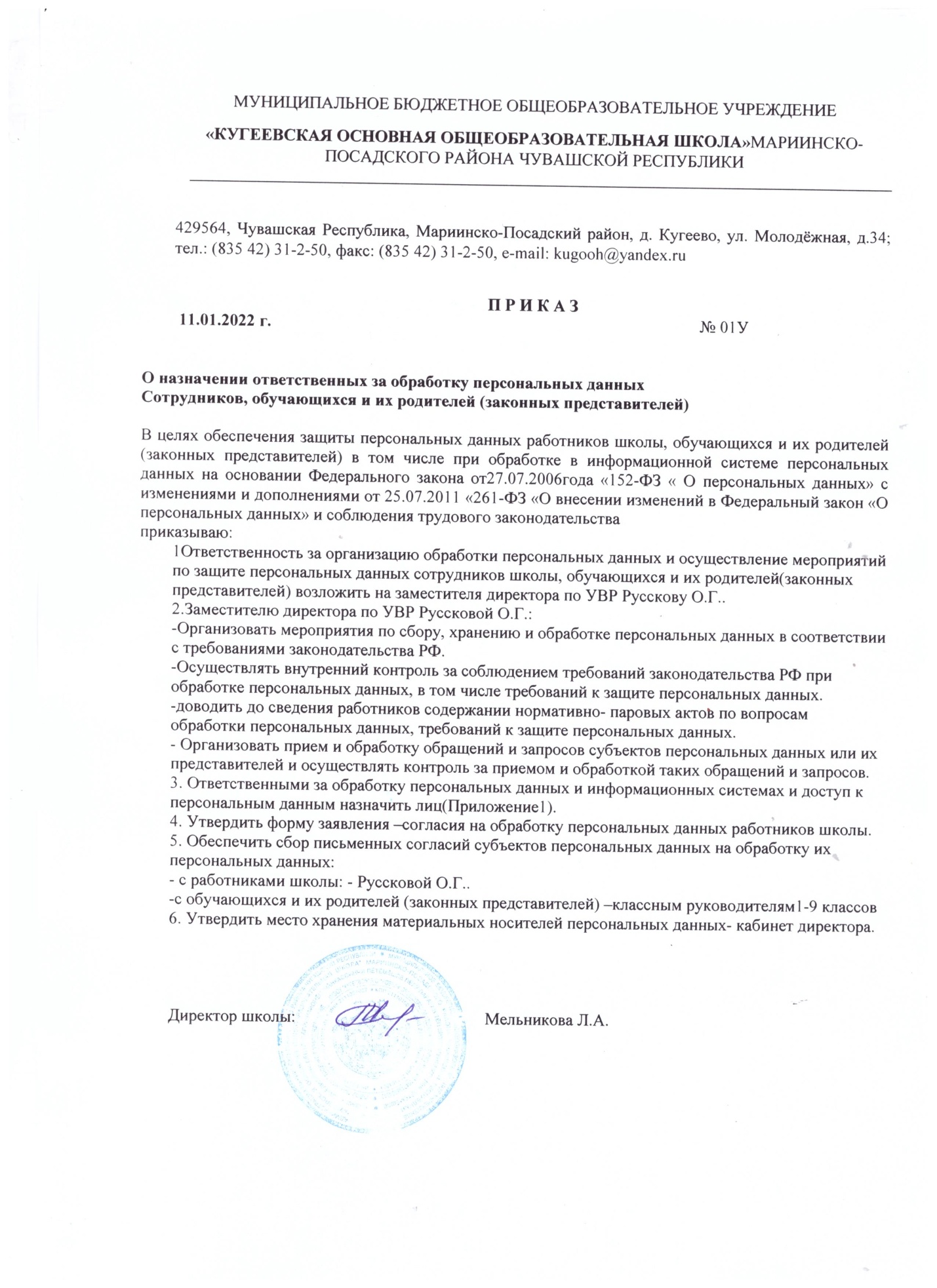                                                                                                                                   Приложение 1Список сотрудников,Ответственных за обработку персональных данных в информационных системах персональных данных и лиц, уполномоченных на  получение доступа к персональным данным МБОУ «Кугеевская ООШ»Ф.И.О., должностьСубъекты персональных данныхДокументы, содержащие персональные данныеМельникова Любовь Алексеевна, директор школыПерсональные данные работников школыМатериал  служебных расследованийМельникова Любовь Алексеевна, директор школыПерсональные данные работников школы-Личные дела сотрудников-Карточка унифицированной формы Т-2-Трудовые книжки-Медицинские книжники-Приказы по личному составу сотрудников-Трудовые договора-Приказы по основной деятельности по личному составу-Протоколы общих собраний-Электронная база данных по работника школыРусскова Ольга ГеннадьевнаПерсональные данные обучающихся и их родителей(законных представителей)-Личные дела учащихся-Алфавитная книга-Сведения о состоянии здоровья обучающихся-Книга регистрации выданных документов об образовании-Официальный сайт школы-Электронная база данных по учащимся школы-АИС «Сетевой город Образование» (Электронный журнал)-АИС «Услуги. Образование»-Статистические отчеты-База данных ГИА -Заявки на участие в конкурсах, проектах различного уровня-Протоколы педсоветов, совещанийМурзаева Надежда ЮрьевнаПерсональные данные обучающихся и их родителей(законных представителей)-АИС «Сетевой город»(электронный журнал)-Социальный паспорт школы-Данные о социальных и жилищно-бытовых условиях обучающихся-База данных по малообеспеченным, многодетным семьям, семьям находящимся в трудной жизненной ситуацииКлассные руководители 1-9 классовПерсональные данные обучающихся и их родителей(законных представителей0-АИС «Сетевой город. Образование» (электронный журнал)-Социальный паспорт класса-АИС «Е-услуги. Образование»-Личные е дела обучающихся-Классный журнал-Электронная база данных по учащимся класса-Данные о социальных и жилищно-бытовых условиях обучающихся класса--База данных по малообеспеченным, многодетным семьям, семьям находящимся в трудной жизненной ситуации (по своему классу)-Сведения о состоянии здоровья обучающихся классаУчителя- предметникиПерсональные данные обучающихся  и их родителей ( законных представителей)-АИС «Сетевой город» Образование»(электронный журнал)-Классный журнал-Сайт школы-АИС «Е-услуги. Образование»Константинова Лидия МихайловнаПерсональные данные об ОО-Сведения об охране организации, пропускном и внутриобьектовом режиме, системе сигнализации, о наличии средств контроля и управления доступом